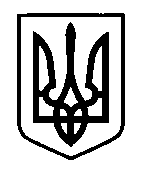 УКРАЇНАПрилуцька міська радаЧернігівська областьУправління освіти Про підсумки проведення Дня туризму	На виконання наказу управління освіти Прилуцької міської ради від 15 вересня 2017 року №286 “Про проведення Дня туризму”   на території паркової зони  Центру творчості дітей та юнацтва 27 вересня 2017 року  були проведені змагання з пішохідного туризму, приурочені Дню туризму. В змаганнях взяли участь команди учнів 5 класів 10 загальноосвітніх навчальних закладів міста, крім команди СШ І-ІІІ ст. №6 з поглибленим вивченням інформаційних технологій. 	Високий рівень підготовки з найменшою кількістю штрафних балів у загальнокомандному заліку показали команди ЗНЗ №№9, 2 і 5. Належний рівень підготовки без штрафних балів показала команди ЗНЗ№№3, 5, 9 і 13  на етапі “Колода”,  ЗНЗ №№1, 2, 9, 10 і 13 на етапі “Паралельні мотузки”,  ЗНЗ №№1, 3, 9, 12, 13 і 14 на етапі “Транспортування потерпілого” та ЗНЗ №3  на етапі “Встановлення намету”.	На підставі протоколів Головної суддівської колегії,НАКАЗУЮ:1.	Нагородити грамотою управління освіти Прилуцької міської ради команду:ЗОШ І-ІІІ ст. №9 - за зайняте І місце;ЗОШ І-ІІІ ст. №2 - за зайняте ІІ місце;Гімназії №5 імені Віктора Андрійовича Затолокіна - за зайняте ІІІ місце.Оголосити подяку за високий рівень підготовки команд-переможниць:Карпенко Л.І., вчителю ЗОШ І-ІІІ ст. №9;Нагорній В.О., -  вчителю ЗОШ І-ІІІ ст. №2;Кононенку В.А., вчителю гімназії №5 імені Віктора Андрійовича Затолокіна.Директору СШ І-ІІІ ст. №6 з поглибленим вивченням інформаційних технологій Колеснику О.В. вказати на невиконання наказу управління освіти від 15.09.2017 року №286 «Про проведення  Дня  туризму».Контроль за виконанням даного наказу покласти на   спеціаліста І категорії управління освіти Гуляєву Т.М.В.о. начальника управління освіти							В.Г. ХОДЮК04 жовтня 2017 р.НАКАЗм. Прилуки№319 